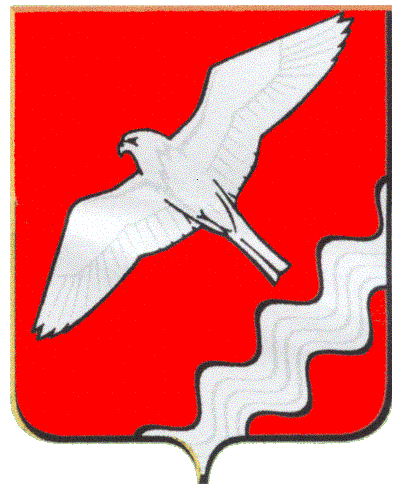 ГЛАВА МУНИЦИПАЛЬНОГО ОБРАЗОВАНИЯ КРАСНОУФИМСКИЙ ОКРУГПОСТАНОВЛЕНИЕот  02.12.2021 года № 139г. Красноуфимск О поощрении в 2021 году муниципальной управленческой команды МО Красноуфимский округВ целях реализации Постановления Правительства Свердловской области от 19.11.2021 N 788-ПП "О поощрении в 2021 году региональной управленческой команды и муниципальных управленческих команд за достижение значений (уровней) показателей для оценки эффективности деятельности высших должностных лиц (руководителей высших исполнительных органов государственной власти) субъектов Российской Федерации и деятельности органов исполнительной власти субъектов Российской Федерации", руководствуясь ст. 26 Устава Муниципального образования Красноуфимский округП О С ТА Н О В Л Я Ю:                                                                                     Утвердить Порядок поощрения в 2021 году муниципальной управленческой команды муниципального образования Красноуфимский округ (прилагается).Утвердить состав муниципальной управленческой команды муниципального образования Красноуфимский округ (прилагается).3. Разместить настоящее постановление на официальном сайте муниципального образования Красноуфимский округ.4. Контроль за исполнением настоящего постановления оставляю за собой.  Глава Муниципального образованияКрасноуфимский округ                                                                           О.В. РяписовУтвержденПостановлением главы МО Красноуфимский округот 02.12.2021 № 139Порядокпоощрения в 2021 году муниципальной управленческой команды Муниципального образования Красноуфимский округ1. Настоящий порядок устанавливает процедуру поощрения в 2021 году муниципальной управленческой команды за достижение значений (уровней) показателей для оценки эффективности деятельности высших должностных лиц (руководителей высших исполнительных органов государственной власти) субъектов Российской Федерации и деятельности органов исполнительной власти субъектов Российской Федерации (далее - поощрение).2. Перечень должностных лиц, входящих в состав муниципальной управленческой команды, установлен распоряжением Губернатора Свердловской области от 22.11.2021 года № 204-РГ «Об установлении перечней должностных лиц, входящих в региональную управленческую команду и муниципальные управленческие команды».3. Персональный состав участников муниципальной управленческой команды утверждается постановлением главы муниципального образования Красноуфимский округ.4. Выплата поощрения осуществляется за счет дотаций (грантов) в форме межбюджетных трансфертов, предоставленных в 2021 году бюджету муниципального образования Красноуфимский округ из областного бюджета в соответствии с Постановлением Правительства Свердловской области от 25.11.2021 N 846-ПП "Об утверждении распределения дотаций из областного бюджета бюджетам муниципальных образований, расположенных на территории Свердловской области, на поощрение в 2021 году муниципальных управленческих команд за достижение значений (уровней) показателей для оценки эффективности деятельности высших должностных лиц (руководителей высших исполнительных органов государственной власти) субъектов Российской Федерации и деятельности органов исполнительной власти субъектов Российской Федерации" (далее - межбюджетный трансферт).5. Межбюджетный трансферт носит целевой характер и не может быть использован на другие цели.6. Выплата поощрения осуществляется в форме единовременной премии, выплачиваемой участникам муниципальной управленческой команды в размере, определяемом решением о выплате поощрения, принимаемым в соответствии с настоящим порядком.7. Выплата поощрения осуществляется:1) в отношении главы муниципального образования Красноуфимский округ - на основании распоряжения Губернатора Свердловской области от 23.11.2021 года № 88/л-РГ «О выплате поощрения в 2021 году главам муниципальных образований, расположенных на территории Свердловской области, входящим в состав муниципальных управленческих команд, за достижение значений (уровней) показателей для оценки эффективности деятельности высших должностных лиц (руководителей высших исполнительных органов государственной власти) субъектов Российской Федерации и деятельности органов исполнительной власти субъектов Российской Федерации";2) в отношении муниципальных служащих, замещающих должности муниципальной службы в исполнительно-распорядительных органах - на основании оценки степени участия должностных лиц, входящих в муниципальную управленческую команду, за достижение ими за отчетный период значений (уровней) показателей для оценки эффективности деятельности высших должностных лиц (руководителей высших исполнительных органов государственной власти) субъектов Российской Федерации и деятельности органов исполнительной власти субъектов Российской Федерации (далее - оценка степени участия).При принятии решения о поощрении должностных лиц из состава муниципальной управленческой команды учитывается выполнение должностных обязанностей или управление в сферах, связанных с достижением значений (уровней) показателей для оценки эффективности деятельности высших должностных лиц (руководителей высших исполнительных органов государственной власти) субъектов Российской Федерации и деятельности органов исполнительной власти субъектов Российской Федерации.8. Поощрение осуществляется по должности, замещаемой на момент принятия настоящего постановления.9. Решение о выплате поощрения участникам муниципальной управленческой команды принимается главой муниципального образования Красноуфимский округ по предложению Заместителей главы администрации муниципального образования Красноуфимский округ. 10. Финансовое обеспечение расходов на поощрение осуществляется в пределах межбюджетного трансферта, предоставляемого из областного бюджета для поощрения муниципальных управленческих команд в 2021 году.11. Уплата страховых взносов при выплате премии осуществляется в соответствии с законодательством Российской Федерации в пределах средств межбюджетного трансферта из областного бюджета на поощрение муниципальных управленческих команд в 2021 году.УтвержденПостановлением главы МО Красноуфимский округот 02.12.2021 № 139Составмуниципальной управленческой командымуниципального образования Красноуфимский округГлава муниципального образования Красноуфимский округ;Заместитель главы администрации муниципального образования Красноуфимский круг по строительству и ЖКХ;Заместитель главы администрации муниципального образования Красноуфимский круг по общим вопросам;Заместитель главы администрации муниципального образования Красноуфимский круг по социальным вопросам;Заместитель главы администрации муниципального образования Красноуфимский круг по экономическим вопросам;Председатель комитета по экономике администрации муниципального образования Красноуфимский округ;Начальник финансового отдела администрации муниципального образования Красноуфимский округ;Начальник отдела культуры и туризма Администрации муниципального образования Красноуфимский округ;Начальник отдела муниципального заказа администрации муниципального образования Красноуфимский округ;Начальник оргнизационно-методического отдела администрации муниципального образования Красноуфимский округ;Заведующий архивным отделом Администрации МО Красноуфимский округ;Начальники территориальных отделов администрации муниципального образования Красноуфимский округ.